Miele wurde für den besten Kundenservice und für herausragende Kundenzufriedenheit ausgezeichnet und ist offizieller Partner der Förderaktion Reparaturbonus.Produkt- und Servicequalität stehen bei Miele an erster StelleWals, 23. Juni 2022. – Der Kundendienst Verband Österreich (KVA) hat den Miele Kundendienst bereits zum 18. Mal mit dem KVA Service Award im B2C Bereich ausgezeichnet. Weil E-Geräte zu reparieren die Umwelt schont, ist Miele auch offizieller Partner der Förderaktion Reparaturbonus. Miele Kundendienst erhält KVA-Service Award im B2C BereichZum 20. Mal hat der Kundendienst-Verband Österreich (KVA) die Service Awards für beste Kundenbetreuung verliehen. Die Kunden bewerten wie zufrieden sie mit der Arbeitsqualität und dem Verhalten der Techniker, sowie der Auftragsannahme und Auftragsabwicklung der Kundendienstorganisation sind. Ziel ist es, die Servicekunden zu überraschen und zu begeistern. Miele gehört auch dieses Jahr zu den Gewinnern und hat mittlerweile bei achtzehn von zwanzig Wettbewerben den Service Award bekommen. „Für Miele Österreich ist diese neuerliche Auszeichnungen Bestätigung, dass die Miele Service Organisation ausgezeichnet aufgestellt ist, auch zukünftige Herausforderungen zu meistern“, so DI Martin Meindl, Director Customer Service bei Miele Österreich. „Sie sind uns ein Ansporn, gemeinsam mit unseren Kunden laufend das Dienstleistungsangebot gemäß unserem Motto „Immer besser“ zu optimieren.“„Zweite Chance für Elektrogeräte“ lautet der Slogan der Förderaktion „Reparaturbonus“ des Klimaschutzministeriums. Bei Miele verlängern rund 200 Miele Servicetechniker das Leben der ohnehin langlebigen Miele Hausgeräte und betreuen flächendeckend ca. 500.000 Kunden. Neben der fachgerechten Reparatur und Wartung von Miele Geräten, beraten sie beim Geräteneukauf, geben wertvolle Tipps zur Gerätepflege und verkaufen nützliches Zubehör zur Werterhaltung der hochwertigen Geräte oder zur Optimierung des Gebrauchsnutzens. Was ein wesentlicher Beitrag zur Nachhaltigkeit ist.Ca. 90 % der Servicefälle können beim ersten Besuch erledigt werden. Dringend benötigte Ersatzteile werden per Nachtexpress bis 6 Uhr direkt in das Technikerfahrzeug geliefert. Miele bietet höchste Produkt-Lebensdauer und Servicequalität und schont damit nachhaltig die Umwelt. Nur Miele bietet bis zu 15 Jahre Ersatzteilverfügbarkeit nach Typenauslauf, stellt damit maximale Gebrauchsdauer sicher und gewährleistet mit Wartungs- und Serviceangeboten Sorgenfreiheit ein Geräteleben lang.Der Miele Kundendienst unterstützt auch ca. 150 Servicepartner von Miele mit Know-how, 2nd Level Support und laufender Betreuung und bildet die 200 Servicetechniker der Partner aus und regelmäßig weiter. Miele ist offizieller Partner der Förderaktion Reparaturbonus „Zweite Chance für Elektrogeräte“ – E-Geräte reparieren und 50 % der Kosten sparen. „Nachhaltigkeit ist seit mehr als 120 Jahren in der DNA des Unternehmens verankert. Deshalb ist es selbstverständlich, dass sich Miele beim Reparaturbonus vom Klimaschutzministerium beteiligt“, so DI Martin Meindl weiter. Der Reparaturbonus ist eine Förderaktion des Klimaschutzministeriums für die Reparatur von elektrischen und elektronischen Geräten und richtet sich an Privatpersonen. Die Förderungshöhe beträgt pro Bon 50 % der förderungsfähigen Brutto-Kosten. Max. € 200,-- für Reparaturen bzw. max. € 30,-- für Kostenvoranschläge. Alle Informationen zur Abwicklung bei Miele finden sich auf www.miele.at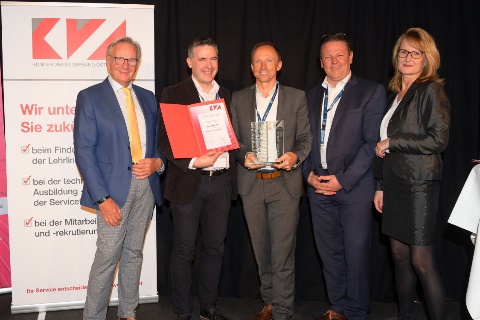 Zu diesem Text gibt es ein Foto: Foto 1: Übernahme des KVA Service Awards durch DI Martin Meindl, Director Customer Service bei Miele Österreich (Bild mitte), und die egionalkundendienstleiter Harald Munsa (li.) und Gerald Lackinger (re.) (Foto: KVA, Gerald Tschank)Pressekontakt:Petra Ummenberger
Telefon: 050 800 81551
petra.ummenberger@miele.comÜber das Unternehmen: Über das Unternehmen: Miele ist der weltweit führende Anbieter von Premium-Hausgeräten für die Bereiche Kochen, Backen, Dampfgaren, Kühlen/Gefrieren, Kaffeezubereitung, Geschirrspülen, Wäsche- und Bodenpflege. Hinzu kommen Geschirrspüler, Luftreiniger, Waschmaschinen und Trockner für den gewerblichen Einsatz sowie Reinigungs-, Desinfektions- und Sterilisationsgeräte für medizinische Einrichtungen und Labore. Das 1899 gegründete Unternehmen unterhält acht Produktionsstandorte in Deutschland, je ein Werk in Österreich, Tschechien, China, Rumänien und Polen sowie die zwei Werke der italienischen Medizintechnik-Tochter Steelco Group. Der Umsatz betrug im Geschäftsjahr 2021 rund 4,84 Milliarden Euro. In fast 100 Ländern/Regionen ist Miele mit eigenen Vertriebsgesellschaften oder über Importeure vertreten. Weltweit beschäftigt der in vierter Generation familiengeführte Konzern etwa 21.900 Mitarbeiterinnen und Mitarbeiter, etwa 11.400 davon in Deutschland. Hauptsitz ist Gütersloh in Westfalen.

Die österreichische Vertriebs- und Servicegesellschaft wurde 1955 in Salzburg gegründet, erreichte 2021 einen Umsatz von € 247,2 Mio. Euro. Das Werk in Bürmoos erzielte einen Umsatz von 32,3 Mio. Euro.